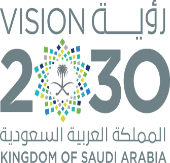 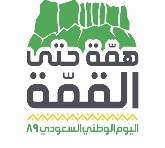 	1-تلميذتي القارئة الفطنة اقرئي الفقرة التالية ثم أجيبي عن الأسئلة التالية:دَعَــــــا عَـمَّـارُ ُ صَـدِيْـقَـهُ خَالِــدًا لِـيَـلْـعَـبَ مَـعَـهُ بـِـقِـطَـارِهِ الْـجَــدِيْــدِ، وَطَـلَـبَ مِــنْـــهُ أَنْ يُـمْـسِــكَــهُ حَــتَّـــى يَــنْــتَـــهِـــيَ مِــنْ تَـرْكِــيْــبِ الْــقُـضْــبَـانِ . لَـكـِنَّـهُ سَـــــقَـــــــطَ مِـنْ يَـــــــدِهِ فَــــتَــــــكْــسَّـــــرَ  وَ تَــــــــفَـــــكَّــــــكَــتْ أَجْـــــــزَاؤُهُ ، غَـضِــبَ عَـمَّـارُ ُوَ صَـــــــرَخَ قَــائِــــــــــلاً : مَــاذَا  فَـعَـلْــتَ بـِلُـعْــبَــتِــي ؟ أَرَمـَــــيْــــــتَــــــهَـــــا عَـلَـى الأَرْضِ لِـتَـكْـسِـرَهَـا  ؟ رَدَّ خَـالِــدُ : لَــقَـد سَـقَـطَـتْ مِــنْ يَــدِي مِــنْ  غَــيْـرِ قَــصْــدٍ ، وَأَرْجُـــو  أَنْ تُــسَــامِـحَــنِــي . ** أقرأُ السؤال جيدًّا ثم أبحث عن الإجابة وأكتبها :1- 1 - لِمَاذَا دَعَــا عَـمَّـــارُ ُصَــدِيْــقَــه خَــالِــداً ؟ ......................................................................................................................2 – مَـــا سَــبَــبُ غَــضَــبِ عَـمَّـــارٍ مِـــنْ صَــدِيْــقَــه خَــالِــدٍ ؟ .........................................................................................................................3 – هَــــل تَــعَـــمَّـــد خَـــالِـــدُ ُ إِسْــقَـــاطَ الْــقِــطَــارِ وَكَــسْـــرِهِ  ؟.........................................................................................................................2-تلميذتي القارئة الفطنة افتحي كتابك المدرسة ص60- 61و استخرجي من النص ما يلي   : 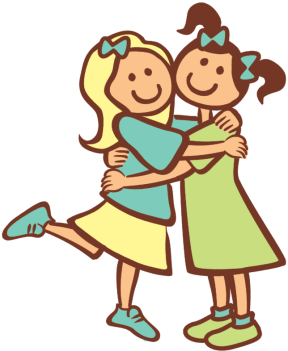 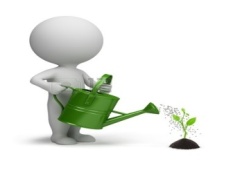 3- صغيرتي الفطنة ضعي علامة (   ) أمام المعنى الصحيح للكلمة: 5- تلميذتي المفكرة أكملي خريطة المفردة التالية :  6-تلميذتي المبدعة ضعي دائرة حول الكلمة المشددة : صَـــدِيــق - تَــكَــسَّــرَ    -   تَــفَــكَّــكَـــتْ  - قَــــدَّمَ     -   هَـــلْ   –  رَدَّ   –   تَـــــسَــــرَّعَ   - مَـــــتَـــى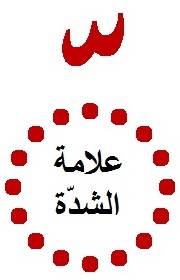 7- تلميذتي الفطنة رتبي الحروف التالية لتكوني كلمة : 8- تلميذتي المفكرة كوني من الحروف كلمة تحوي حرف مشدد: 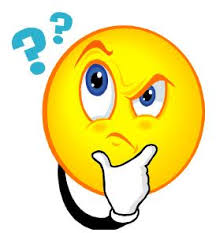 9-اختاري أداة الاستفهام المناسبة ( أَيْنَ – كَيْفَ – لِمَاذَا -  مَتَى ) وكتبيها في الفراغ:.................تَـــكَـــسَّـر الْــقِـطَار ؟           2-.................تَـــكْــذِبــيــنَ يَـا عَــبِــيـر  ؟ 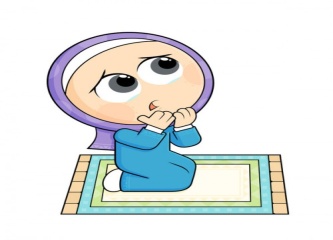 .................نُــصَــلِّــي صَــلَاةَ الْــفَــجْـــر   ؟10-استخدم أداة الاستفهام المناسبة: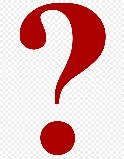 ..............................   كِتَابي ............         2-.....................   وقت صلاة الفجر ............10-أحول المفرد إلى جمع مع الاستعانة بالصور ثم اكتب: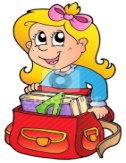 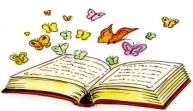 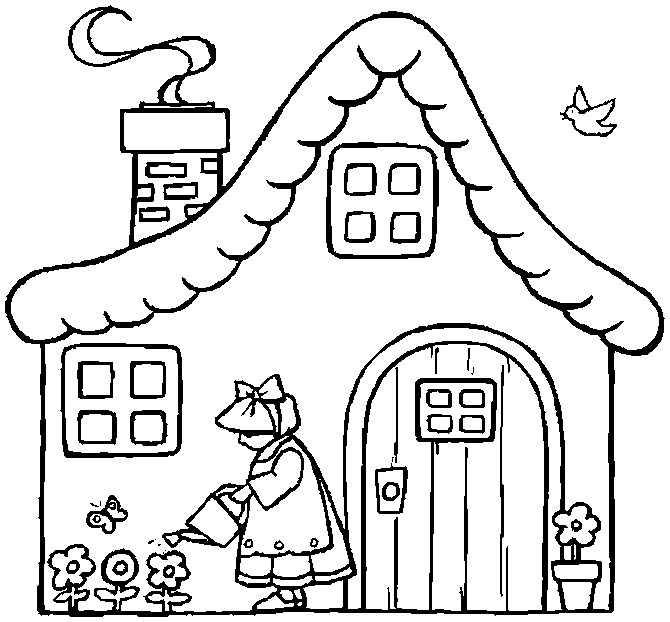 تِــلْــمِـــيـذَةُ ُ                                                        قِـــصَّــــةُ ُ                                                           بَـــيْـــتُ ُ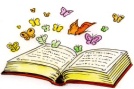 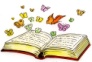 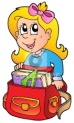 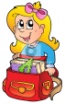 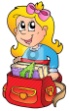 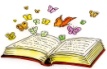 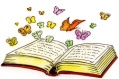 11-أقرأ الكلمات التالية قراءة صحيحة , ثم أضعها في المكان المناسب في الجدول : الـــصَّـــدِيـــقَـــان    -     الْـــقِـــطَـــار  - الْــــقُــــضْـــبَـــان     - الــتِّــــلْــمِــــيْــــذَاتُ    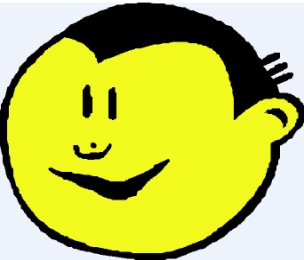 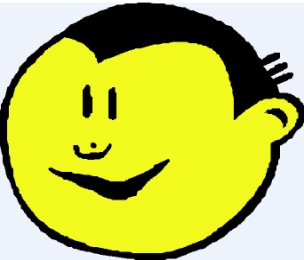 12-اِقْرَأِ الْكَلِمَاتِ التَّالِيَةَ , ثُمَّ اكْتُبْ كُلَّ كَلِمَةٍ بِأَنْوَاعِ التَّنْوِينِ :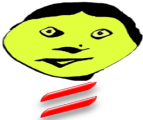 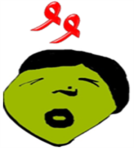 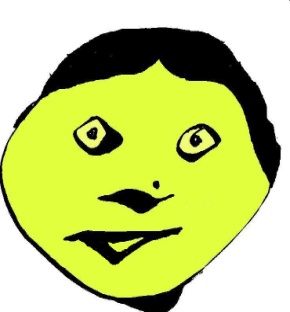 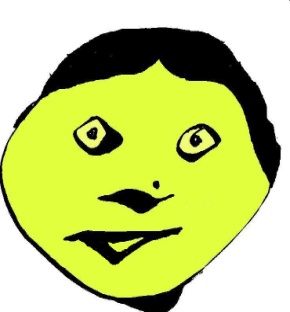 	13 - تلميذتي الفطنة عيني الخطأ في الكلمات التالية ثم صــــحــــحـــــيــه   :14- تلميذتي الفطنة أكملي الفراغ بالكلمة المناسبة   : 1-دَخَـلَـتْ الأُمُّ  وَ سَــأَلْــتْ عَـمَّــارًا عَــنْ سَـبَــبِ ..............، فَـحَـكَى لَـهَـا مَــا حَـــدَثَ.2-  ابْـتَـسَـمَـتْ الأُمُّ  وَ قَـالَـتْ : يَـا بُـنَـيَّ سَـأَشْـتَـرِي لَــكَ  قِـطَـارًا  .............3- نَــدِمَ عَـمَّـارُ ُ عَـلَـى ...........، واعْــتَــذَرَ إِلَـى خَـالِــدٍ وَرَاحَـا ............... مَـعًـا .15-أُرَتِّبُ الْكَلِمَاتِ الآتِيةَ لِأُكَوِّنَ جُمْلَةً مُفِيدَةً :إعداد المعلمة : نورة مساعد المرواني ب8 بأملجكلمة بها( لام شمسية)كلمة بها( لام قمرية)كلمة بهامد بالألفكلمة بهامد بالياءكلمة بهامد بالواوكلمة بهاتنوين بالكسر ــــــــــــــــــــــــــــــــــــــــــــــــــــــــــــــــــــــــــــــــــــــــــــــــــــــــــــــــــــــــــــــــــــــــــــــــــــــــــــــــــــــــــــــــــــــــــــــــــــــــــــــــــــــــــــــــــــــــــــــــــــــــــــــــــــــــمعناهاالكلمةمَــــسَــار الْــقِـــطَـــارأَسِــــــفَتَـــــعَــــمُّــــدُ ُسَـخِــطَنَــــــــــدِمَالْـــقُـــضْـــبَــانقَــــصْـــــــدُُ ُغَــضِــبَكلمات بها ( ال ) شمسيةكلمات بها ( ال ) قمرية. ....................................................................................................................................................................................................................................................سَيــــــفْمُـــزَارِعْحَــدِيــقَـــةْشَـــجَـــرَةْهَوَاءْوَجْــــهالكلمات  لَــكِــنَّــةُابْـتَـسَـمَـةْالْــقُــضْــبَــنأَجْــــزَؤُةُالتصحيح----------------------------